Посещение больных (часть 1 из 2)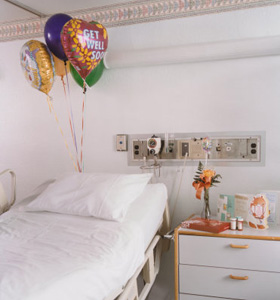 IslamReligion.comИслам призывает только к благому и предостерегает только от вредного. Среди множества добрых дел, соблюдать которые призывает Ислам, есть и посещение больных. Когда люди навещают друг друга во время здравия, между ними укрепляются братские чувства. Так что же тогда говорить о том, когда люди навещают во время болезни или плохого самочувствия?! Поясняя, каким должно быть сочувствие мусульман друг к другу, Пророк Мухаммад (мир ему и благословение Аллаха) сказал:«Пример верующих в их взаимной любви, сострадании и милосердии подобен телу: если одна часть его занеможет, то всё тело отвечает на это температурой и бессонницей» (передали Бухари и Муслим).Посещение больных можно назвать одним из наиболее ярких проявлений упомянутой взаимной люби, сострадания и милосердия. Более того, навещать заболевшего – это долг верующих друг перед другом. Пророк Мухаммад сказал:«Шесть вещей входят в число обязанностей мусульман по отношению друг к другу… Если ты встретишь (мусульманина), то приветствуй его (словами «Ас-саляму аляйкум»), если он пригласит тебя, ответь на его (приглашение), если он попросит у тебя совета, дай ему совет, если он чихнёт и воздаст хвалу Аллаху, пожелай ему блага, если он заболеет, навести его, а если он умрёт, то проводи его (в последний путь)» (Муслим).В этих словах Пророка отмечено, что мусульманин несет ответственность по отношению к своим братьям по вере в течение трех случаев земной жизни: при здравии, при болезни и при смерти.Во время пребывания в благом здравии, мусульманин должен приветствовать своего брата по вере, пожелав ему мир, принимать его приглашения и давать ему совет по его просьбе.Если же брат стал чувствовать себя хуже, у него простуда, аллергия или нечто подобное, то нужно молиться о ниспослании милости для него. Ну, а если из-за болезни брат оказался прикован к кровати, остальным верующим нужно навещать его.Последняя обязанность – это проводить умершего в последний путь, то есть, похоронить его по всем правилам, проведя погребальную молитву и помолившись за него.Тем, кто навещает заболевших, предписана большая награда. Пророк сказал:«Поистине, мусульманин, навестивший брата своего, пребывает среди Райских плодов до тех пор, пока не вернётся» (Муслим).Также Пророк сказал:«Семьдесят тысяч ангелов обязательно станут обращаться с мольбами к Аллаху до самого вечера за любого мусульманина, навестившего больного мусульманина утром, если же он навестит (больного) вечером, семьдесят тысяч ангелов обязательно станут обращаться к Аллаху с мольбами за него до самого утра, а в Раю для него будут собраны плоды» (Ахмад).В одном из хадисов упоминается, что Господь сам объяснил, насколько важным бывает посещение больного. Пророк сказал:«В День воскресения Всемогущий и Великий Аллах скажет: «О сын Адама, Я болел, а ты не навестил Меня!» (Тот человек, к которому Он обратится,) скажет: «О Господь мой, как же я (мог) навестить Тебя, когда Ты — Господь миров?!» (Аллах) скажет: «Разве не знал ты, что такой-то раб Мой заболел, а ты не навестил его? Разве не знал ты, что если бы ты его навестил, то нашел бы рядом с ним и Меня?» (Муслим).Как и в случае с другими богоугодными делами и благородными поступками, Пророк Мухаммад одним из первых показал пример, как нужно навещать больных.Еще будучи в Мекке с ним произошел такой случай. Одна женщина-немусульманка постоянно причиняла ему вред, она бросала мусор и отходы к дому Пророка. Но в один день мусора не оказалось. Удивленный Пророк решил отправиться в дом той женщины и узнал, что она, оказывается, заболела. Та женщина настолько растрогалась подобным вниманием к ней как к заболевшему человеку, что согласилась принять Ислама.«Не равны добро и зло. Отринь [зло] тем, что лучше, и тогда тот, с кем ты враждуешь, станет таким, как твой близкий Друг» (Коран, 41:34).А один из сподвижников Пророка, которого звали Анас ибн Малик, запомнил и передал следующую историю.«Когда один юноша из числа иудеев, прислуживавший Пророку, да благословит его Аллах и да приветствует, заболел, Пророк пришёл навестить его. Он сел у его изголовья и сказал ему: «Скажи, что нет божества, кроме Аллаха, и что Мухаммад – посланник Аллаха». Тот посмотрел на находившегося рядом отца, который сказал ему: «Послушайся Абу-ль-Касима (Мухаммада)», – и (этот юноша) принял Ислам. А после этого Пророк, да благословит его Аллах и да приветствует, вышел из их дома, говоря: «Хвала Аллаху, Который спас его от Огня!» (Аль-Бухари).Из этих двух примеров из жизни Пророка становится ясно, что посещать нужно не только последователей Ислама во время болезни. Кроме того, мы видим, что посещение больного может настолько растрогать окружающих, что способно вылечить даже самую страшную болезнь – неверие.«Посланник Аллаха – образцовый пример для вас, для тех, кто возлагает надежды на Аллаха, [верит в приход] Судного дня и поминает Аллаха многократно» (Коран, 33:21).(часть 2 из 2)Награда за посещение больного велика. Пророк Мухаммад (мир ему и благословение Аллаха) сказал:«Поистине, мусульманин, навестивший брата своего, пребывает среди Райских плодов до тех пор, пока не вернётся. Когда он сидит около больного, он окутан божественной милостью. И если подобное было утром, то семьдесят тысяч ангелов будут молиться за него до вечера, а если это было вечером, то семьдесят тысяч ангелов будут молиться за него до утра» (Тирмизи).Также Пророк говорил:«Когда кто-либо посещает больного, он погружается в божественную милость, пока находится в этом месте» (Сильсиля сахиха).Также Пророк сказал:«Когда мусульманин навещает больного или навещает своего брата в Исламе, взывающий произносит: "Да пребудет вам счастье, да пребудут благословенными ваши шаги, да удостоишься ты высокого места в Раю"» (Тирмизи).Добродушие и оптимизм являются поощряемыми качествами для мусульманина, когда они возникают из доверия и надежды на Бога. И наоборот, печаль и пессимизм являются грешными, когда они проистекают из негодования Аллахом. Поэтому, когда мы посещаем больного, даже если он безнадежно болен, нужно напоминать ему о важности надеяться на помощь Всевышнего, о Мощи Аллаха над любой болезнью…«Неужели этот Творец, который создал всё это, не может воскресить мёртвых, собрав их кости?!» (Коран, 75:40).«Когда два отряда среди вас готовы были пасть духом, Аллах был их Покровителем. Пусть же на Аллаха уповают верующие!» (Коран, 3:122).Кроме того, пытаясь помочь больным забыть их боль, страдание, дискомфорт и трудности, даже на небольшое время, визит должен служить тому, чтобы повысить их силу духа, поднять их настроение и укрепить решимость. Один из сподвижников и родственников Пророка Абдулла ибн Аббас передал, что Пророк говорил такие слова:«Будь стойким, пусть Аллах очистит тебя» (Сахих Бухари).Также требуется следующее: посетитель должен использовать момент своего визита для того, чтобы напомнить себе и окружающим о том, что мы все принадлежим Аллаху, и что следующая жизнь всегда важнее нынешней, а Аллах вознаградит в следующей жизни верующих.«Благочестивы верные данной ими клятве, терпеливые в беде и в нужде и во время опасности. Это – те, которые правдивы, те, которые богобоязненны» (Коран, 2:177).Тактичность во время беседы должна быть во все времена. Но пришедшему навестить больного нужно вдвойне быть внимательным и осторожным в выборе тем для разговора, фраз и слов. Дело в том, что обидев больного словом, можно усугубить его положение. А то, что заболевший человек может быть недееспособным в связи с болезнью, не означает, что теперь он лишается своего права на послушание в собственном доме, и не указывает на то, что их личную жизнь нужно оставить без уважения. Исламский ученый Ибн Абдуль-Барр написал в своей книге «Аль-Кафи»:«Приходя к здоровому или больному человеку, гость должен занять то место, на которое ему укажут. Хозяевам лучше знать, как распорядиться в своем доме. Посещать заболевшего – это известная Сунна. Наилучшим визитом считается наиболее краткий. Гость не должен засиживаться долго рядом с больным, если только он не близкий друг больного, и больному приятна его компания».Что касается продолжительности визита, то она должна быть такой, чтобы поддержать больного, помолиться за него, сказать ему добрые пожелания. После этого уже не требуется находиться возле него и занимать лишними разговорами.Дело в том, что посетитель должен проявлять сострадание к больному в каждый момент времени: через выбор подходящих слов, через сострадание в своем поведении, через краткость своего пребывания, всё это приведет человека к Милости Бога. Пророк сказал:«Проявляйте милосердие к тем, кто на земле, и к вам проявит свою милость Тот, кто на небесах».Так что одним из наиболее милосердных поступков было бы соблюсти Сунну Пророка во время визита. Поступать подобно Пророку – источник получения счастья как в этой жизни, так и в следующей.  Со слов его жены Аиши мы знаем, что из Сунны Пророка было поступать следующим образом:«Если кто-либо заболеет, Пророк (мир ему и благословение Аллаха) брал больного за правую руку и произносил такую молитву: "О Создатель людей! Отведи болезнь. Даруй выздоровление, ведь Ты – Излечивающий! Нет другой защиты, кроме Твоей защиты, той, что не оставляет никакой болезни» (Бухари, Муслим).Также в практику Пророка при посещении больного входило и следующее, он говорил:«Не нужно беспокоиться! За этим последует очищение, с позволения Аллаха» (Бухари).Будем надеяться и молить Всевышнего, чтобы за любой болью, которую мы испытываем, последовало благо, исцеление и очищение как нашего тела, так и души от всего вредного и постороннего. И пусть наши посещения других во время болезни приносят нам и им награду Всевышнего. И у Аллаха мы ищем помощи и защиты.